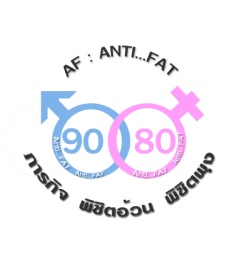 ใบสมัครผู้เข้าร่วมโครงการภารกิจพิชิตอ้วน พิชิตพุง ( AF : Anti…Fat )วันเดือนปีที่สมัคร................................................เข้าร่วมโครงการประวัติส่วนตัวชื่อ – สกุล..................................................................... อายุ..........ปี  โทรศัพท์ภายใน..............มือถือ.........................ตำแหน่งลักษณะงาน.....................................หน่วย..................................................งาน...............................................คณะ…………………………………………...………….Facebook……………………………………………………น้ำหนักปัจจุบัน..............กก.  ส่วนสูง...................ซม.  ค่า BMI………………รอบเอว...................ซม.	ความดันโลหิต........................ปริมาณไขมัน …...........%    (ปกติ ชาย10-20% หญิง 20-30%).	 2. ประวัติสุขภาพ2.1   ประวัติโรคประจำตัวของท่าน  	( )  ไม่มี    ( )  มี  โปรดระบุ....................................................................................	 ประวัติโรคประจำตัวบิดา        	( )   ไม่มี   ( ) มี  โปรดระบุ.....................................................................................	 ประวัติโรคประจำตัวมารดา     	( )  ไม่มี    ( )  มี  โปรดระบุ....................................................................................ยาที่ได้รับในปัจจุบัน     (  ) ไม่มี 	( ) มี ระบุ.............................................................................................................2.3  การออกกำลังกาย       (  )  ไม่เคยเลย  (  )  1-2 ครั้ง / สัปดาห์     (  )  3-4 ครั้ง / สัปดาห์     (  )  5- 6 ครั้ง / สัปดาห์                                                (  )  เป็นประจำทุกวัน      ออกกำลังกายด้วยวิธี............................................................................3.ประวัติด้านโภชนาการการรับประทานอาหาร วันละ...................มื้อ / วันช่วงเวลาที่รับประทาน มื้อเช้าเวลา...................มื้อกลางวันเวลา...................มื้อเย็นเวลา.................อื่นๆ เวลา.................อาหารที่รับประทานเป็นประจำ.....................................................................ชอบอาหารรส..............................................เมื่อท่านไม่สบายใจหรือมีความเครียดท่านจะรับประทานอาหาร  ( ) ปกติ  ( ) ลดลง ( ) เพิ่มขึ้นรายละเอียดและคุณสมบัติของผู้สมัครเข้าร่วมโครงการภารกิจพิชิตอ้วนพิชิตพุง (AF : Anti…Fat)ผู้สมัครเป็นบุคลากรมหาวิทยาลัยนเรศวร ที่มีค่าดัชนีมวลกาย มากกว่า 25 กิโลกรัม / เมตร 2 มีรอบเอว ผู้ชายมากกว่า (>) ผู้หญิงมากกว่า (>)ระยะเวลาในการดำเนินโครงการ 5 เดือน (เดือนพฤศจิกายน 2558 ถึงเดือนมีนาคม 2559 ประกาศผลรางวัลเดือนเมษายน 2559)ผู้เข้าร่วมโครงการจะต้องปฏิบัติตามคำแนะนำของเจ้าหน้าที่อย่างเคร่งครัด และมาติดตามผลอย่างต่อเนื่องทุกเดือนกิจกรรมที่จัดให้ผู้เข้าร่วมโครงการ คือ การควบคุมอาหารตามหลักโภชนาการ พฤติกรรมการบริโภค การออกกำลังกาย   (โดยไม่มีการใช้ยาลดความอ้วนใดๆ ทั้งสิ้น)เป้าหมายในการลดน้ำหนัก           (   )   / 1 เดือน              (   )   / 1 เดือน                               (   )   / 1 เดือน    (   )   / 1 เดือน          (   )  หรือน้ำหนักคงที่น้ำหนักเป้าหมาย.................กก. ผู้เข้าร่วมโครงการต้องให้ข้อมูลตามจริงเกี่ยวกับเรื่องประวัติโรคประจำตัว ประวัติครอบครัว การรับประทานอาหาร เพื่อประโยชน์ในการดูแลและจัดกิจกรรมให้เหมาะสมในแต่ละบุคคลข้าพเจ้าได้อ่านรายละเอียดและคุณสมบัติของผู้สมัครเข้าร่วมโครงการภารกิจพิชิตอ้วนพิชิตพุง (AF : Anti…Fat) ข้างต้นแล้ว และยินดีเข้าร่วมโครงการด้วยความสมัครใจ จึงได้ลงลายมือชื่อไว้เป็นหลักฐาน					ลงชื่อ......................................................   ผู้เข้าร่วมโครงการ					   (............................................................)					